09.11.2022Путепровод через железную дорогу, ямочный ремонтУл. Ленина, уборка тротуаров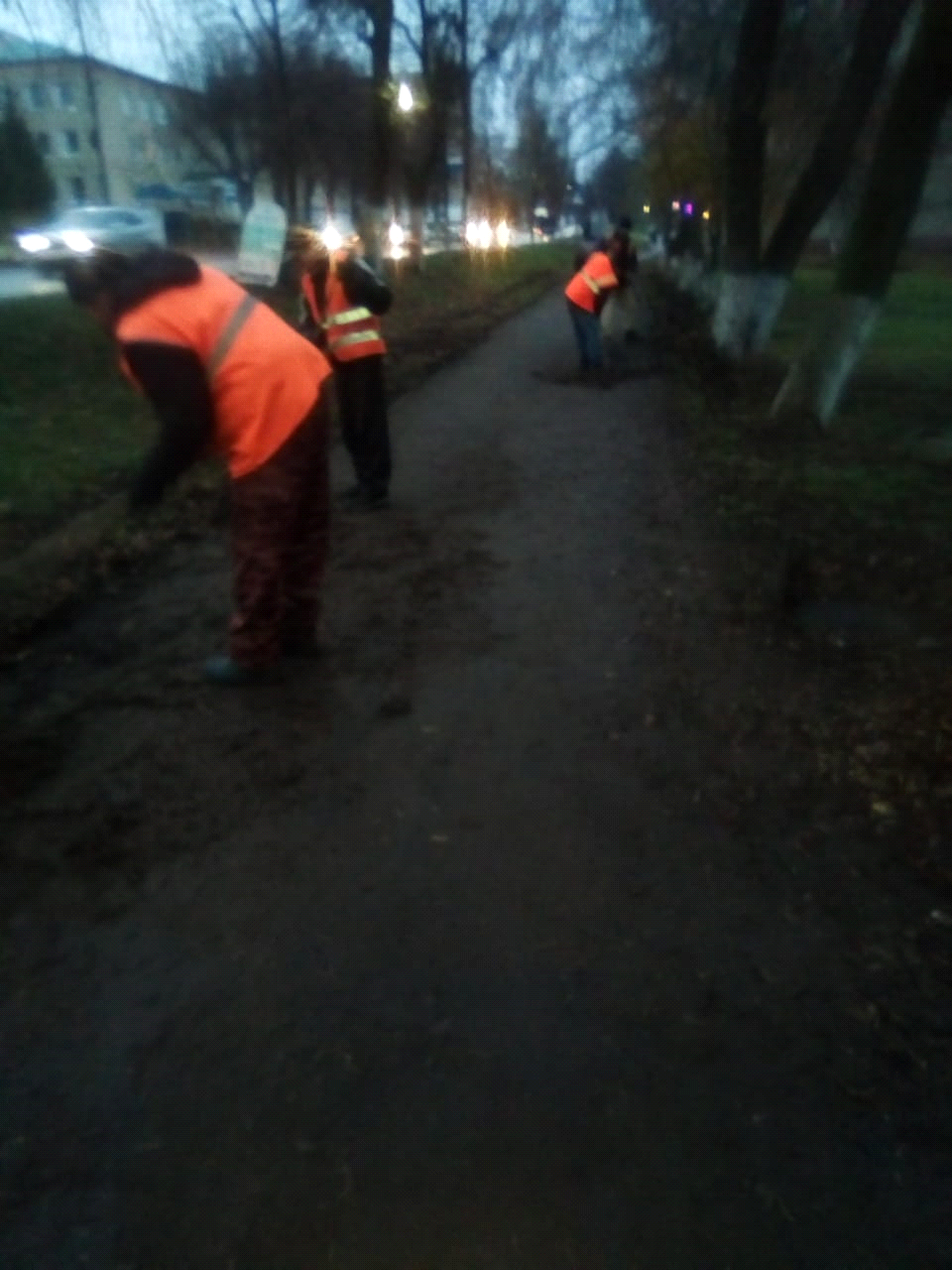 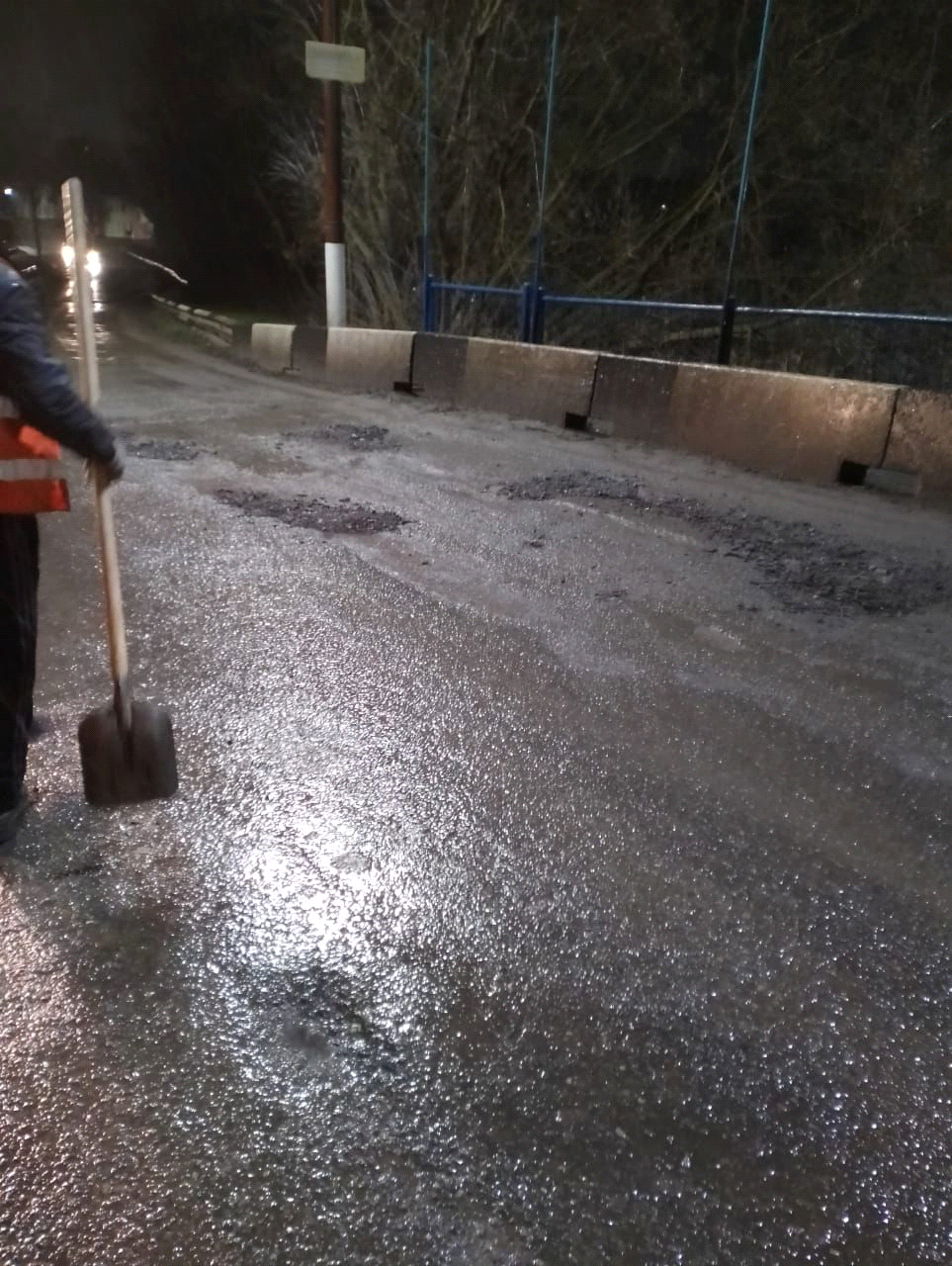 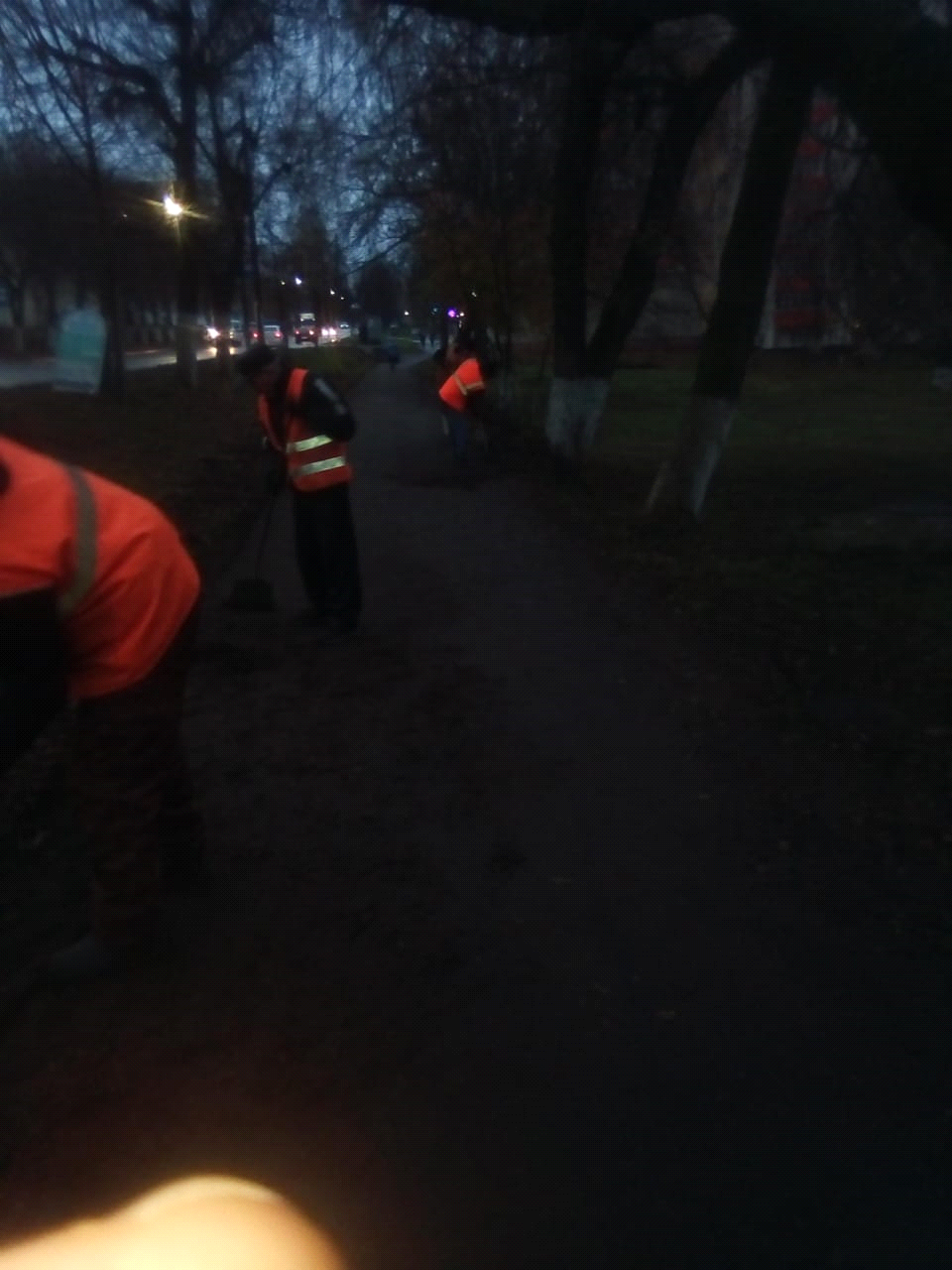 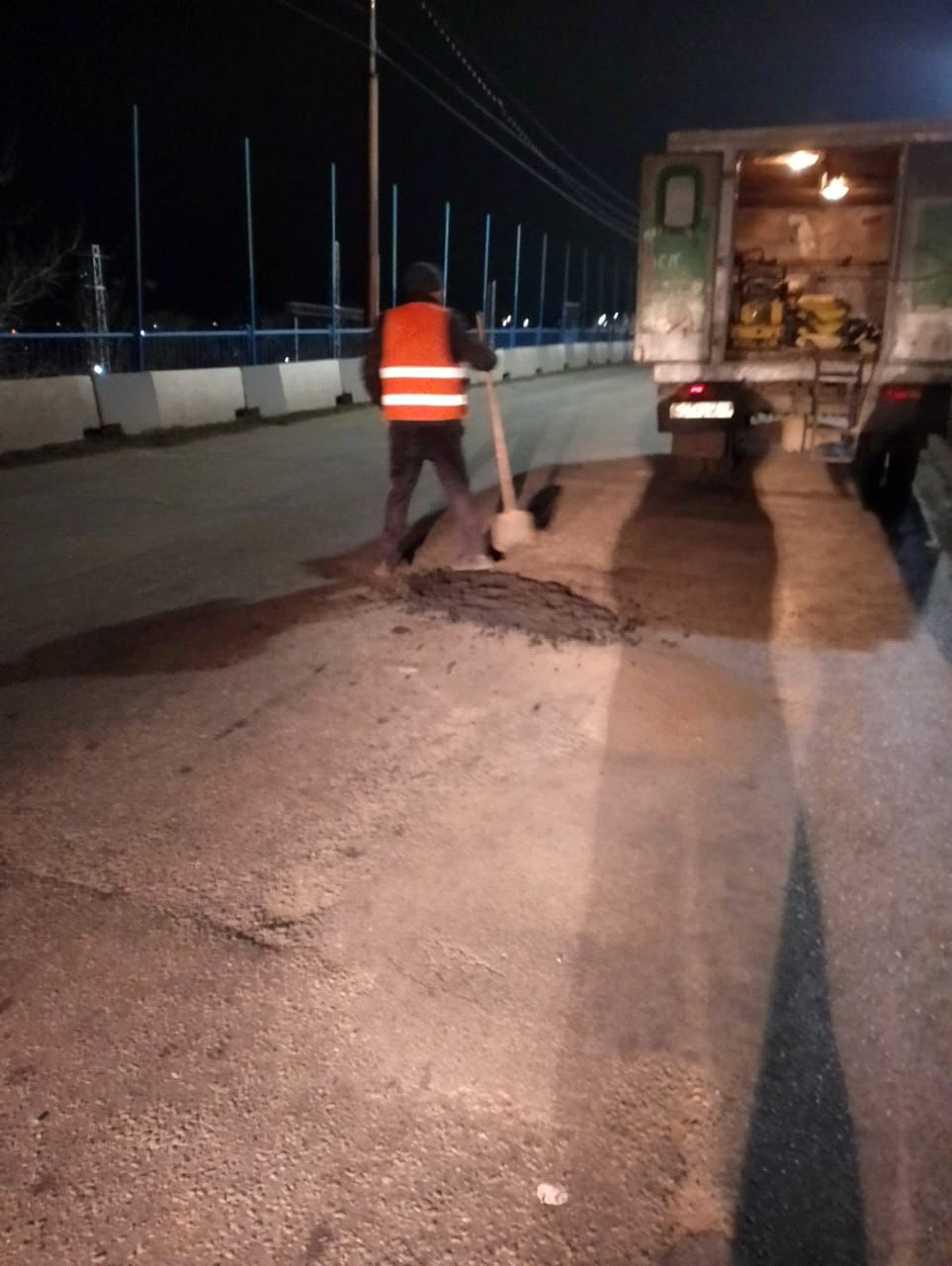 